DECOUVRIR L’ECRIT : se préparer à lire et à écrireObjectif : écrire un mot en capitalesConsigne : écris le mot POULE  en commençant par le P et en respectant le sensJE COMMENCE EN HAUT POUR TRACERColorie la poule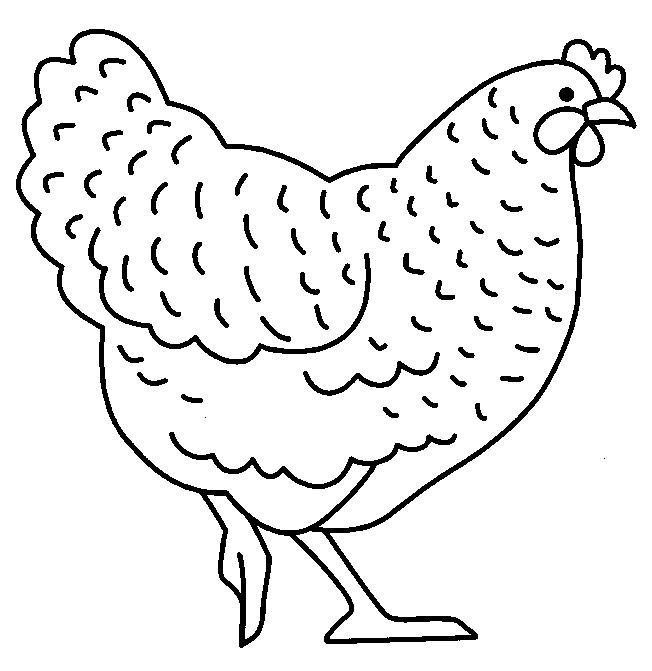 P O U L EP O U L E